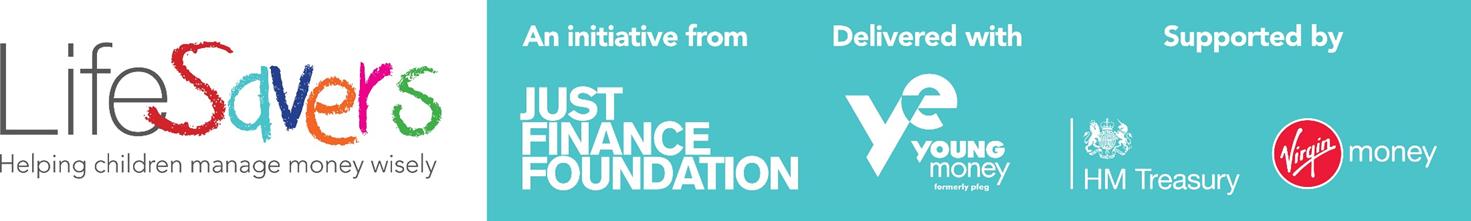 Dear Parents/Carers, We are delighted that our school has been selected to be part of the LifeSavers programme.LifeSavers supports primary schools in setting up savings clubs, and helping children and their families learn about money. It is a collaborative partnership between the Just Finance Foundation and education charity Young Money. LifeSavers is being offered to primary schools across the country, with financial support from Virgin Money. LifeSavers aims to equip children with the knowledge, skills, attitudes and experiences to manage money well, now and in the future.  It also explores four core values around money:  thankfulness, wisdom, justice and generosity. As part of LifeSavers, we will be teaching money lessons in the classroom, and we will be holding school assemblies looking at the four core values. Next year, we will also be launching a school savings club for pupils, The savings club will provide real life, hands-on money experiences for your children to help them develop into financially confident young people. We’re excited to be taking part in LifeSavers. If you would like to know more, please come along to our assembly for parents on Wednesday 10th October 2018 at 9am.Yours sincerelyS.E. StaceyHead teacher